                                   Савченко В. Ф., д.е.н., професор, заслужений економіст України5.1. СОЦІАЛЬНА ПОЛІТИКА В РИНКОВИХ УМОВАХ Теорія суспільного добробуту є сукупністю положень, на основі яких досягається високий рівень життя всього суспільства та формулюються критерії для визначення якості життя населення.Класична політична економія і її основоположники А. Сміт та Д. Рікардо вважали, що досягнення суспільного добробуту відбувається на основі зростання суспільного багатства, тобто обсягу національного доходу на одну людину. При цьому суспільний розвиток повинен проходити у ситуації вільної конкуренції, яка робить можливим поєднання суспільних та приватних інтересів.В ринковій економіці конкурентні відносини призводять до нерівномірного розподілу доходу. Тому необхідний механізм забезпечення добробуту всіх членів суспільства через державне втручання з метою розширення доступу населення до основних благ та сприяння розвитку людини.Продовжувач вчення неокласичної економічної школи Г. Седжвік визначив, що держава має здійснювати розподіл створеного продукту і тим самим підвищувати загальний рівень добробуту. Одночасно він стверджує, що державне регулювання послаблює стимули до праці і не повинно розповсюджуватись на сферу виробництва.Населення та його роль в розвитку ринкової економіки ґрунтовно досліджував представник неокласичної економічної теорії А. Пігу. Він розмежовує економічний та неекономічний добробут, при цьому зазначаючи, що покращення або погіршення економічного добробуту не завжди призводить до відповідних тенденцій у сфері неекономічного добробуту (якості життя, умов праці та відпочинку, доступності освіти, екологічної складової, медичного обслуговування, громадського порядку та іншого).Свій підхід до визначення теорії добробуту був запропонований представниками інституціонального напрямку економічної теорії К. Вікселем, Дж. Б’юкененом, Дж. Стіглером та іншими у 80 – 90 рр. ХХ ст. Вони стверджують, що проблему суспільного добробуту можна вирішити на основі етичних категорій. При цьому кожен індивід має власну цінність і несе відповідальність за існування в певних умовах у даному суспільстві.Оцінка рівня суспільного добробуту в кожній окремо взятій країні дозволяє провести аналіз ситуації та визначити подальші дії. При цьому дослідження має проводитись згідно уніфікованої методики. Однією з найбільш важливих проблем є добір та вдосконалення системи показників для оцінки його рівня. Складність полягає у багатоаспектності добробуту та визначення відповідних характеристик. Загальноприйнята методика, згідно якої до основних показників оцінки добробуту суспільства відносяться:економічна активність населення;рівень особистого споживання;демографічна ситуація;стан здоров’я населення;рівень доходів;показники бідності;житлові умови;соціальне забезпечення;соціальна напруга у суспільстві;рівень культури та освіти.Сучасна економічна думка пропонує нові підходи для визначення показників щодо оцінки суспільного добробуту, які поєднують економічні, соціальні, політичні, екологічні, культурні та інші фактори. Розвиток суспільства провокує появу нових потреб і від ступеня їх задоволення залежить рівень суспільного добробуту. Історія розвитку держав стверджує, що основні суперечності виникають на основі низького рівня добробуту більшої частини суспільства. Ця теза особливо характерна для України на даному етапі розвитку. Тому конче необхідно забезпечити економічне зростання та підвищення рівня життя населення. Цим визначається ступінь ефективності діяльності владних структур держави.Модель ринкової економіки передбачає відповідне соціальне вирівнювання.Суспільна свідомість піднялась до розуміння того, що:- ринок – це компроміс між його учасниками. Вони самостійні, по особистій ініціативі протистоять одні одним (оскільки мають протилежні інтереси), але і суттєво залежать одні від одних: їх інтереси можуть реалізуватися тільки в результаті «зустрічного» задоволення потреб;- при насиченні ринку та жорсткій конкуренції виробники товарів і послуг повинні бути зацікавлені у високих доходах споживачів.Ринок і повна рівність несумісні. Це обумовлено:- персональними відмінностями учасників ринку. Відмінності мають соціальну, біологічну та психологічну природу;- сутністю самих ринкових механізмів (протиріччями процесів формування ринкових вартостей і ринкових цін, особливостями купівлі-продажу робочої сили).Сучасні ринкові відносини створюють можливості певної соціальної рівності. В той же час їх практична реалізація потребує цілеспрямованих дій, основаних на відповідних принципах. Ці дії і являють собою соціальну політику або соціальні аспекти економічної політики держави.Практично йдеться про формування соціально-орієнтованої ринкової економіки, засади якої передбачають виробництво та розподіл національного продукту для піднесення добробуту людей.Надамо основні визначення, які стосуються рівня життя населення країни.«Рівень життя» – це комплексна соціально-економічна категорія, що відображає рівень розвитку фізичних, духовних і соціальних потреб, ступінь їх задоволення та умови у суспільстві для розвитку і задоволення цих потреб.Компоненти рівня життя (концепція ООН): здоров’я, споживання продуктів харчування, освіта, зайнятість і умови праці, житлові умови, соціальне забезпечення, одяг, відпочинок і вільний час, права людини.Основні показники рівня життя: об’єм національного доходу, номінальні доходи населення, доходи від підприємницької діяльності, об’єм пенсійних фондів, об’єм товарообігу, об’єм виконаних послуг, величина житлового фонду, чисельність зайнятих у галузях економіки, сума вкладів населення в банки, природний приріст населення.«Споживчий кошик» (споживчий бюджет) – вартісна оцінка об’єму і структури споживання матеріальних і духовних благ та послуг, які необхідні для життя людини.Мінімальний «споживчий кошик» – це мінімум матеріальних і духовних благ та послуг, який необхідний для нормального відтворення населення і робочої сили.«Якість життя» – синтетичний, комплексний показник, що відображає різні сторони життя людини. Мова йде не тільки про рівень споживання матеріальних благ. Беруться до уваги і специфічні параметри: об’єм одержаних благ у сфері культури, освіти, охорони здоров’я, відпочинку, розваг, ступінь свободи особи та можливості її самореалізації, а також суб’єктивне сприйняття людиною рівня свого благополуччя і таких понять як щастя та задоволеність.Державне регулювання доходів – це система заходів і норм законодавчого, виконавчого та контролюючого характеру, які здійснюють правомочні державні органи і суспільні організації з метою стабілізації доходів та їх зростання в залежності від соціально-економічних умов розвитку суспільства.Державна політика вирівнювання доходів полягає в їх перерозподілі через державний бюджет шляхом диференційованого оподаткування різних груп отримувачів доходів і соціальних виплат. Одночасно вирішуються й інші завдання:- підвищення доходів у малозабезпечених створює умови для нормального відтворення робочої сили;- ліквідація диспропорцій, які пов’язані з неоднаковою продуктивністю факторів виробництва (землі, капіталу, праці, підприємницької діяльності);- регулювання зайнятості;- зниження соціальної напруги [1, с. 22-23].Удосконалення формування соціальної політики держави в ринковій економічній системі вимагає застосування маркетингового підходу до соціального забезпечення. При цьому принципами його реалізації являються:- страхування – виплата внесків роботодавців і робітників з метою отримання коштів у разі скрутного становища;- допомога (опікунство) – одержання коштів через відсутність здоров’я, матеріального забезпечення,обслуговування;- надання необхідної фінансової або інших видів допомоги із-за втрати здоров’я на службі чи внаслідок стихійного лиха з метою відновлення житла, реабілітації та інше.Разом з фінансуванням соціальної політики держави з бюджетів різного рівня можуть бути реалізовані заходи багатоканального фінансування прямого та непрямого впливу.Багатоканальними джерелами прямого фінансування, особливо в умовах скорочення соціальних програм у зв’язку з фінансово-економічною кризою, можуть стати додаткові позабюджетні джерела забезпечення:- кошти від цільових соціальних фондів;- позики банків та інших кредиторів;- доходи від підприємницької діяльності установ соціального захисту населення;- доходи від цінних паперів;- надходження, які поступають як плата за соціальні послуги;- добродійні внески і пожертвування [2; 3, с. 65-69].Багатоканальними джерелами непрямого фінансування є надання законодавчо встановлених пільг (податкових, комунальних, транспортних) за такими напрямками:- інвесторам, що вкладають кошти в розвиток установ соціального захисту населення;- власникам, які здають майно в оренду установам соціального захисту населення;- підприємствам, що реалізують продукцію установ соціального захисту населення;- окремим категоріям населення, наприклад інвалідам – тарифні пільги на житло, культурні послуги, проживання в гуртожитку надання пільг з оплати послуг житлово-комунального господарства, медичних послуг для малозабезпечених категорій;- надання непрямої підтримки;- сприяння розвитку установ соціального захисту населення, що знаходяться в приватній власності.Стратегічними ресурсами системи реалізації соціальної політики держави є трудові, капітальні та матеріальні ресурси. В умовах ринку все більшого значення набувають інформаційні та демографічні ресурси.Заходи інститутів соціального захисту населення мають бути спрямовані на виживання і перемогу у боротьбі з конкурентами та надання гідних послуг. Таким чином в умовах ринкових відносин поняття економічної суті соціальної послуги трактується як специфічний різновид товару, який складається з вартості, що реалізується за вільними цінами як приватний товар, та вартості, оплаченої з бюджету згідно нормативів через державний сектор як суспільне благо.Переважну роль у фінансуванні соціальної політики повинна відігравати бюджетна система, за рахунок якої все населення має отримувати гарантований державний мінімум соціальних послуг. У грошовому вираженні він може бути на рівні мінімальних поточних витрат, тобто дорівнювати гарантованому обсягу фінансування. Видозмінена роль держави полягає в тому, що замість прямого фінансування інститутів реалізації соціальної політики вона надає кошти, необхідні для покриття витрат, конкретним споживачам послуг через соціальні державні транші [4].При плануванні розподілу коштів на створення і розвиток інститутів реалізації державної соціальної політики необхідно враховувати:- розвиток їх інфраструктури, що сприятиме вирішенню соціально-економічних завдань в нових умовах (транспорт, дороги, каналізація, зв’язок та ін.);- вдосконалення мережі інституцій у великих містах, подолання їх депресивного стану на територіях з екстремальними природними та економічними умовами, відродження таких інституцій у малих містах, створення сучасного обслуговування у сільській місцевості;- оптимізацію мережі інституцій з врахуванням економічної доцільності (кількості прогнозованих і наявних послуг) [5,с.148-149].Економічна криза 2008р. негативно вплинула на добробут людей більшості країн світу, примусивши владу мобілізувати зусилля, щоб поліпшити ситуацію відносно вразливих верств населення. Станом на початок 2013р. чверть проживаючих у країнах-членах Європейського Союзу перебувала на межі бідності. Рівень бідності збільшився в 21 країні Організації економічного співробітництва та інших [6,с.43].Ситуація пояснюється змінами на ринку праці, скороченням фінансування програм соціального захисту, суттєвою втратою робочих місць під час кризи. Поряд з цим ефективність соціальної політики та збільшення витрат на соціальний захист в окремих країнах мали місце, що призвело до деякого зниження бідності та нерівності доходів. В цілому сучасна європейська модель заснована на справедливості. Вона теоретично передбачає єдність дій держави і громадян, спрямованих на задоволення основних матеріальних потреб усього населення і посилення соціальної згуртованості. В той же час зростає стурбованість з приводу того, що темпи й масштаби заходів бюджетної компенсації не дозволяють належним чином вирішувати соціальні завдання, створюючи ризики для стійкості системи. Порушено соціальний діалог, який необхідний для досягнення колективних домовленостей. Це привело до мирних і не зовсім мирних демонстрацій та заворушень, бурхливих проявів невдоволення окремих прошарків населення.Для вирішення питань соціального забезпечення, соціальної справедливості доцільно спиратися на наукові розробки провідних зарубіжних вчених, таких як Дж. Роулз, Т. Ротмунд, В. Браун, Дж. Джексон, Дж. Грейман, А. Хілебрандт, Л. Барклі та інші.Проте практика «підкидає» все нові проблеми, вирішити які одна теорія не в силах. Потрібне її поєднання із зусиллями фахівців, перехід до сучасної безкризової мережевої інформаційної економіки. Тільки на базі економічного зростання та структурної перебудови у напрямку 6-7 технологічних укладів, при наявності доброї волі суспільства, глобальна економіка зможе виправити соціальний стан абсолютної більшості населення в переважній частині країн світу.За даними Міжнародної організації праці (МОП), у багатьох країнах зменшується членство у профспілках . Проте авторитет останніх залишається високим – частка членів профспілок у розвинених країнах в середньому становить біля 31% зайнятих, а сфера охоплення працюючих колективними договорами досягає 62%.Матеріальне забезпечення вкрай нерівномірне – 80% населення планети отримують тільки 30% світових багатств, в тому числі 20% найбідніших жителів мають 2% доходів. Водночас, для прикладу, з 1976 по 2007рр. частка доходів 0,1% найбагатших людей у Сполучених Штатах Америки зросла більш ніж у чотири рази – з 2,3% до 12,6%.Починаючи з 2008р., збільшилася кількість емігрантів з країн-членів Євросоюзу до інших держав. За даними Євростату, потік емігрантів у 2011р. порівняно з 2010р. зріс на 14%. При цьому біля 90% приходиться на Велику Британію, Ірландію, Іспанію, Португалію, Францію та Чеську Республіку. Країнами, куди виїжджають емігранти, є Австралія, Канада, Сполучені Штати Америки та окремі держави Латинської Америки. Навіть враховуючи високу мобільність кваліфікованого працездатного населення у сучасному глобалізованому світі, це викликає певні здивування і роздуми [8].Проте у цілому соціальна політика країн ЄС є найважливішим чинником, що зумовлює низьку ступінь диференціації доходів, помітний рівень соціального забезпечення. Особливістю державної політики країн Євросоюзу є активна робота щодо процесів сплати високих податків та соціальних внесків, за рахунок чого відбувається формування соціального бюджету. Найбільш важливим питанням досягнення соціальної справедливості країни-члени ЄС вважають зниження безробіття. Згідно Стратегії-2020 передбачено вжити наступних заходів щодо підвищення рівня зайнятості:переорієнтація експорту;боротьба з довготривалим безробіттям;інноваційні державні інвестиції, які стимулюють створення робочих місць;зростання ролі податкової і бюджетної політики в підвищенні внутрішнього попиту та зниженні нерівності;податкове стимулювання приватних інвестицій [9,с.51].Поняття «соціальна держава» появилося у середині XIX ст. Його ввів у науку Л. фон Штейн у розумінні держави, яка хоче досягти свободи і піднесення бідних до рівня багатих. За свою більш ніж півторавікову історію існування термін знав періоди загальних як уваги, так і напівзабуття. В наш час про соціальну державу досить важко говорити, оскільки багато країн навіть у Європі мають занадто великі боргові зобов’язання і переживають гостру кризу. Післякризова реанімація економіки відбувається далеко не у всіх, в тому числі розвинених, державах. Водночас зменшення боргового навантаження пов’язано із скороченням витрат соціальної держави, а режим економії як спосіб боротьби з кризою в багатьох країнах Європейського Союзу поки що не дав результатів – єврозона перебуває у стані фактичної рецесії.Західне суспільство вийшло на такий високий рівень багатства, що вірогідність втрати подібного становища викликає у більшості людей цих країн страх і стурбованість [16]. Тому поглиблення кризи соціальної держави може перерости у дестабілізацію умов життя.У становищі, що склалося, багатьом державам треба орієнтуватися на покращення інвестиційного клімату, підтримувати стабільність банківської системи, приближати хвилю технологічного піднесення.Потрібно, щоб найбільш розвинені країни відігравали ключову роль у інноваційній діяльності. Вони завжди активно розвивають фундаментальні, а потім прикладні, науки і в результаті виступають як виробники нових продуктів – результатів технічного процесу. В підсумку на нас чекає різнотемповий розвиток економік окремих країн світу.Державам при очікуванні нової хвилі технологічної перебудови потрібно зберегти соціальну орієнтацію і знайти кошти для забезпечення населення при тому, що постійно збільшується кількість пенсіонерів, ростуть боргові забов’язання, а традиційні джерела доходів вичерпуються.Виникають нові проблеми соціальної держави, які полягають, за П. Розанваллоном (Франція), у тому, що забезпечення матеріального добробуту здійснюється на фоні невирішених ситуацій, пов’язаних з етичними складовими. Ринок праці перетворився на антиринок , де населення, що живе у суспільстві споживання і нібито спирається на закони ринкової економіки, перестає реагувати на ринкові сигнали. Тому на ринку праці у суспільстві споживання потрібні не ринкові правила, а переорієнтація на розвиток всіх.Щоб креативна діяльність могла бути реалізована у власності, необхідна участь всіх працюючих у прибутку. Від зміни форми попиту і при переході до участі у прибутку посилюється економічне зростання і досягається можливість не тільки збільшення доходів, а й оволодіння власністю.На основі нарощування людського капіталу покращуються можливості для зростання доходів підприємців, населення і держави, а в результаті підтримка бідного прошарку жителів.Соціальна держава, вибравши шлях підвищення людського капіталу і його накопичення, отримує реальну можливість виходу з кризи, зменшення нерівності серед людей, що на першому етапі викликано їх природними здібностями, а потім поглиблюється внаслідок недоліків ринкового механізму та провалів держави [11,с.16-17].Зростаюча за своїм значенням участь держави в організації та фінансуванні інновацій означає, що роль приватного капіталу у забезпеченні конкурентоспроможності скорочується, а суспільства в цілому зростає. Конкурентоспроможність починає прямо залежати від форми організації суспільного життя та системи цінностей, які переважають у суспільстві. Наприклад в Євросоюзі дотримуються підходу, що його основними ресурсами є «…добре навчене, чітко орієнтоване, таке, що легко адаптується, активне населення»[12,с.232].Основні складові впровадження соціальної доктрини в державній політиці Європейського Союзу:гарантія прав та покращення виробничого середовища, охорона здоров’я та забезпечення безпеки на робочих місцях – документи ЄС фіксують право на інформацію про виробничі ризики, поліпшення умов праці і дозвілля;забезпечення зайнятості – один з головних напрямків ЄС, який полягає у створенні нових робочих місць, підтримці малих і середніх підприємств, інвестиціях в розвиток людських ресурсів за допомогою вдосконалення освіти і навчання, отриманні доступності навчання для всіх громадян;підтримка юридичних норм, вироблених міжнародними організаціями, що діють у соціальній сфері;гарантування основних соціальних прав і свобод, в тому числі на створення профспілок, проведення переговорів з адміністрацією і укладення колективних угод, організацію страйків та отримання об’єктивної інформації з питань забезпечення зайнятості;недопущення дискримінації за статево-віковою ознакою з врахуванням особливих інтересів жінок, людей похилого віку, дітей. Зазначенні питання переносяться зі сфери ринку праці на забезпечення рівних можливостей реалізації особистості не тільки у праці, але й у житті в цілому, включаючи надання жінкам можливостей поєднувати кар’єру с материнством, стимулювати їх участь у суспільному житті;розділення фінансової відповідальності за роботу суб’єктів господарювання, в тому числі через участь у прибутках, між власниками, управлінцями та робітниками.Принципи соціальної політики Європейського Союзу є наслідком прийнятої ним доктрини, узгоджуються із загальною інтернаціональною концепцією та підходами до соціально-орієнтованого ринкового господарства [13, с. 125].Українське суспільство, в основному декларуючи європейський вибір, для успішного розвитку має створити модель згідно із своїми цінностями, запитами та традиціями. Модель і механізм її реалізації мають діяти для подолання проблем, що наявні та виникнуть в подальшому і відповідають довгостроковим цілям. Модель соціальної політики є умовною характеристикою (схемою), в основі якої цілі, завдання, інструменти, форми реалізації, взаємозв’язок з економічними та політичними чинниками. Її також пов’язують з ідеологією суспільно-економічної формації з ієрархією цінностей [14, с. 48].Соціальна модель повинна вдосконалюватися та доповнюватися відповідно до змін, що відбуваються у навколишньому середовищі. Вона спирається на єдині принципи: соціальної справедливості, соціальної безпеки, соціальної єдності, конкурентоспроможної економіки. У кожного із членів ЄС наявна своя особлива модель, але зазначене показує можливість існування єдиної соціальної моделі Європи [15, с. 21].Очевидність стандартизації соціального напрямку не викликає особливих сумнівів. Проте виникає застереження чи здатна єдина соціальна політика при глобалізації, але одночасно за умов національних розбіжностей держав-членів, перемогти виклики сучасності з урахуванням, що відставання соціальної інтеграції відбувається внаслідок теж інтеграції, але економічної. Важливою умовою існування єдиної соціальної моделі є сукупність зусиль інститутів державної влади, а також політичних партій, профспілок, неурядових організацій у всіх державах.Деякі експерти вважають єдину соціальну модель реальністю. Водночас на сьогодні перед Євросоюзом стоїть більш важливе завдання формування єдиної соціальної стратегії [16, с. 17].У працях зарубіжних дослідників майбутнє соціальної моделі показано на прикладі ЄС, а її ефективність визначається рівнем соціального захисту населення. Велике значення має вміння владних структур передбачати кризи, вживати превентивних заходів, пом’якшувати їх наслідки. У такій моделі повинна бути закладена здатність визначати соціальні наслідки глобалізації та рівень відповідальності держав-членів. Реалізація європейської соціальної моделі доцільна і корисна для України в силу таких чинників:Більшість населення Західної Європи скористалася соціальними здобутками, передбаченими зазначеною моделлю. Вдалося створити численний середній клас, що охоплює дві третини громадян ЄС.У проголошених і закріплених у офіційних документах принципах визначаються процеси, що впливають на еволюцію суспільства. ЄС є показовою ділянкою, де проходять випробування різні типи держав, що працюють в умовах соціально-орієнтованої ринкової економіки.Політичні й культурні традиції держав, які уможливили розробку європейської соціальної моделі в її сучасному вигляді, забезпечили ефективне функціонування економіки і справедливість у розподілі суспільного багатства.На сьогодні модель залишається взірцем, до якого доцільно прагнути як до ідеї, що втілила у собі традиції та цінності європейської цивілізації і кінцеву мету суспільного добробуту. Водночас вона постійно вдосконалюється адекватно змінам, які відбуваються у суспільстві.Процеси, пов’язані з глобалізацією, зокрема наслідки кризи, призводять до необхідності спільних дій на вищому рівні. Проблема мігрантів вийшла на наднаціональний рівень. Ситуація із зайнятістю, що загострилася, призвела до появи спільної Люксембургської стратегії зайнятості, у межах якої створюються і реалізуються національні плани. Заходи ЄС передбачають збереження якості життя населення, відновлення ринку праці й цілком відповідають цілям європейської соціальної моделі.Європейська соціальна модель надає особливого значення збалансуванню інтересів індивідуума та суспільства. Саме модель Дж. М. Кейнса і Л. Ерхарда вивела Захід з економічної катастрофи на основі соціального партнерства держави, бізнесу і громадянського суспільства.Високий рівень життя населення став характеристикою «цивілізованого капіталізму». Це продуманий стратегічний вибір. Розвиток глобалізації, інтеграційних процесів призвів, з одного боку, до послаблення соціальної складової, проте з іншого – до нових підходів, формування осучаснених принципів регулювання.Слід відмітити, що ставлення європейців до соціальної моделі неоднозначне і це особливо помітно на фоні кризових явищ у економіці, фінансах, енергетиці, соціальній сфері. Поява такого явища як «євроскептицизм» не випадкова. У ньому проявляються відмінності держав-членів, які мають спільно працювати у межах Європейського Союзу. Причиною цього є те, що об’єднані країни відрізняються за дуже важливими показниками: рівнем і якістю життя, рівнем ВВП на душу населення, національними стратегічними інтересами.Хоча ЄС всіляко демонструє прагнення укріпити європейську міць і спорідненість при збереженні національної диференційованості та самобутності, нерідко посилення інтенсивності роботи на глобальному рівні розцінюється як можливість втрати національного суверенітету[18,с.17-18].Формування ринкових відносин в Україні супроводжується реалізацією багатьох завдань, в числі яких створення ефективної податкової системи як однієї з визначальних складових, що дозволяє регулювати розподіл суспільного продукту серед населення з метою недопущення його збіднення.Наукові дослідження та практика державного регулювання підкреслюють значення податкових важелів у реалізації майже всіх складових соціальної політики. Оподаткування виступає важливим механізмом соціальної інтеграції, а податок – одним із основних засобів управління та економічного регулювання соціальних процесів у сучасному суспільстві [19,с.87].Податки є елементом механізму, де закладена здатність при перерозподілі ВВП регулювати соціально-економічні процеси [20]. Податкове регулювання виступає невід’ємною складовою механізму. Його сутність полягає у здійсненні заходів, які впливають на економічні процеси через: види податків ;податкові ставки;податкові пільги;підвищення або зниження рівня оподаткування;відрахування до бюджету.Воно виконує різні функції, одна з яких – вирівнювання добробуту населення з метою зменшення майнової та соціальної нерівності і конфліктів.Під соціалізацією податків мається на увазі принцип ефективного податкового регулювання, який разом з іншими принципами допомагає створенню сприятливого податкового клімату в країні, коли податки не заважають нормальній життєдіяльності громадян та розвитку підприємництва [21].Процеси, що відбуваються в Україні у сфері оподаткування, є явними ознаками соціалізації податків. Вони виступають складовими соціалізації економіки і відбуваються, не суперечачи загальносвітовим економічним тенденціям.Для підвищення ефективності податкової системи і її націлення у напрямку соціальної справедливості необхідно ввести прогресивну шкалу оподаткування, яка у розвинених країнах є одним з інструментів соціальної стабільності. Враховуючи сучасний рівень доходів населення, доцільно зменшити податкове навантаження за рахунок прямих податків і збільшити неоподатковуваний мінімум до рівня прожиткового мінімуму.Планування надходжень за програмно-цільовим методом бюджетного регулювання дозволить більш раціонально витрачати бюджетні кошти на рівні органів місцевого самоврядування. Слід спрямовувати податкову політику на оподаткування доходів найбільш заможного населення. Вищезазначені заходи, разом з дотриманням принципів ефективного податкового регулювання, дадуть Україні змогу наблизитися до рівня країн, де створено соціально-орієнтовану ринкову економіку[22,с.20].В Україні у 2000 р. було прийнято закон «Про державні соціальні стандарти та державні соціальні гарантії» (останні зміни до нього внесені 15.03.2012 р.), у якому зазначено, що основні соціальні гарантії встановлюються з метою забезпечення конституційного права громадян на достатній життєвий рівень.Основні напрямки соціальної політики в Україні.1. Соціальне страхування. У процесі виробництва робітники можуть втратити (по ряду об’єктивних причин, наприклад травма) можливість продовжувати роботу. При цьому вони втрачають джерело доходу. Для вирішення проблеми існують дві можливості. Перша – виплата відповідної суми за нанесену здоров’ю робітника шкоду. Але одноразова допомога не дає йому можливості тривалий час підтримувати свій матеріальний рівень. Відповідно більш бажаний другий шлях – соціальне страхування. Практика визначила декілька форм соціального страхування: страхування від нещасних випадків, по хворобі, у зв’язку з пологами і доглядом за дитиною, по інвалідності, у випадку втрати роботи, пенсійне страхування.2. Соціальний захист зайнятих.Він базується на нерівності сторін на ринку праці. Дії держави у цій сфері повинні бути націлені на фінансову підтримку робітників у випадку нанесення шкоди здоров’ю останніх або в інших випадках. Для цього держава розробляє відповідні правові норми, які забезпечують створення системи угод, що укладають між собою робітники і підприємці.3. Політика у сфері заробітної плати, яка повинна реалізовуватися диференційовано. Регулююче втручання здійснюється в основному у тих випадках, коли ступінь професійної підготовки робітника невисока і його позиції в протистоянні з роботодавцем відносно слабкі. Це головним чином стосується трудових процесів, які потребують некваліфікованої праці. У відношенні до таких категорій населення фіксується мінімальний рівень зарплати. За допомогою законів держава визначає також ритмічність оплати праці (щотижня, 15 днів, щомісячно).4. Соціальні заходи на ринку праці.Соціальна політика відносно ринку праці пов’язана, перш за все, з можливостями держави впливати на попит та робочу силу. Вплив на ринок праці здійснюється: за допомогою корегування правових норм, які стосуються використання в країні іноземної робочої сили; шляхом скорочення доступу деяких груп робітників на ринок праці (наприклад скорочення пенсійного віку); інформуванням про його стан зацікавлених структур; через організацію і фінансування системи перенавчання робітників у зв’язку зі змінами в економіці.5. Житлова політика.У традиційному варіанті вона проводиться шляхом надання допомоги робітникам, які орендують житло. Але є альтернативний варіант: держава в спромозі заохочувати самостійне житлове будівництво. При цьому використовуються різні можливості. Наприклад територіальні органи влади самі будують відносно дешеві комплекси житла і здають їх в найм сім’ям з низькими доходами тощо [1].Важливість соціальної спрямованості економічного розвитку України підкреслюється у багатьох законах, підзаконних актах та програмах розвитку. Результатами такої роботи стали позитивні зміни в окремих важливих спрямуваннях соціально-економічного розвитку за період з 2000 по 2007 рр. Фінансова криза 2008 – 2009 рр. значною мірою погіршила становище. Не покращилася ситуація і в подальшому.Наявні наступні негативні тенденції у даному напрямку на сучасному етапі:низька громадська свідомість населення та несприйняття ним своєї ролі у розвитку держави;невисока якість і недостатність житлово-комунальних, медичних, освітніх та інших послуг соціальної сфери;посилене майнове розшарування – збагачення незначної частини населення, бідність переважної частки жителів міст і сіл, відсутність середнього класу, який має стати основною складовою соціально-економічного розвитку;наростаючі соціальні видатки у державному бюджеті, що призводить до низької економічної активності населення у забезпеченні свого добробуту.Для посилення соціальної спрямованості розвитку країни необхідно:сприяти соціальній сфері через інвестиції у людський капітал;враховувати новітні світові тенденції, особливо у застосуванні соціального партнерства;уникати сліпого копіювання зарубіжного досвіду та знайти власний шлях розвитку;встановити і всіляко підтримувати соціальну справедливість у суспільстві за допомогою соціального вирівнювання та податкового регулювання;посилити адресність соціального забезпечення та поєднання державної і приватної форм соціального захисту;підвищити відповідальність кожної людини за забезпечення власного добробуту на основі економічної свободи та активної участі у громадському житті.При проведенні такої роботи модель соціального ринкового господарства може стати основою соціально-економічного розвитку країни.Україна має достатньо проблем на шляху досягнення суспільного добробуту, але накопичений світовий досвід та врахування власних умов розвитку дозволять віднайти варіант соціально-економічного зростання [1, с. 22-23].Соціальна інфраструктура є однією з основ розвитку, оскільки дає людині можливість вдосконалюватися фізично, духовно та розумово і від її стану залежить життєдіяльність суспільства у цілому.Склад інфраструктури показано на рисунку. Її основні компоненти: соціально-побутова, соціально-оздоровча, освітньо-духовна, громадсько-політична, комунікаційна, соціально-економічна інфраструктури, які, у свою чергу, мають розгалужену систему видів, підвидів та об’єктів (рис.1).На сьогоднішній день соціальна інфраструктура перебуває на низькому рівні розвитку. Причини незадовільної ситуації – спрацьованість основних фондів, низький рівень їх оновлення та модернізації. Дуже гостро стоїть питання будівництва і впровадження нових об’єктів.Серед негативних чинників можна виділити такі:неефективна система роботи органів місцевого самоврядування;невисокий рівень делегування повноважень вищою ланкою влади;надмірна централізація;корумпованість, яка охопила всі складові;занепад розвитку сільської місцевості як джерела трудових та матеріальних ресурсів;низький рівень основних фондів соціальної інфраструктури; за роки незалежності фактично не впроваджено жодного масштабного проекту оновлення інфраструктури на місцевому рівні;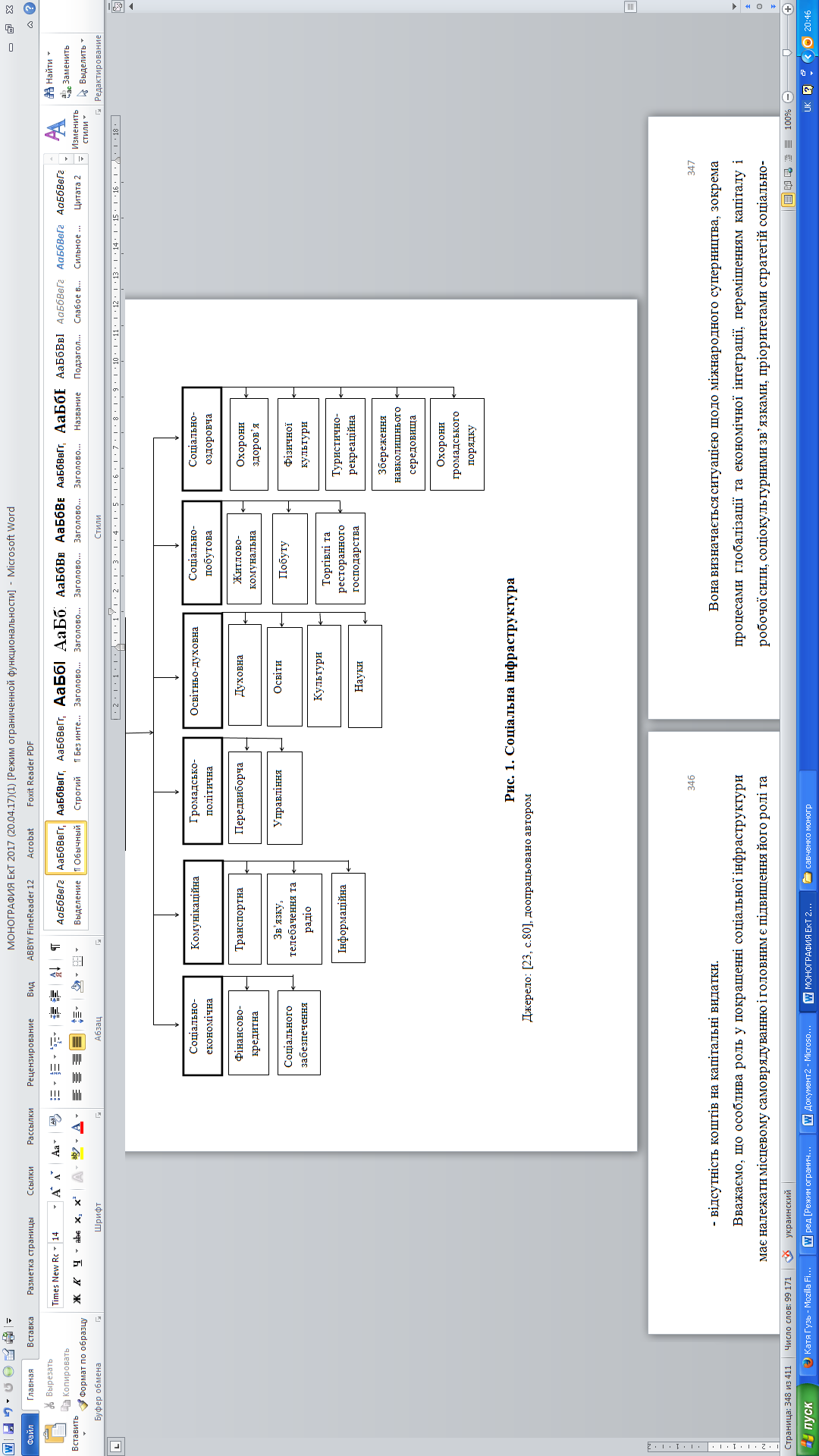 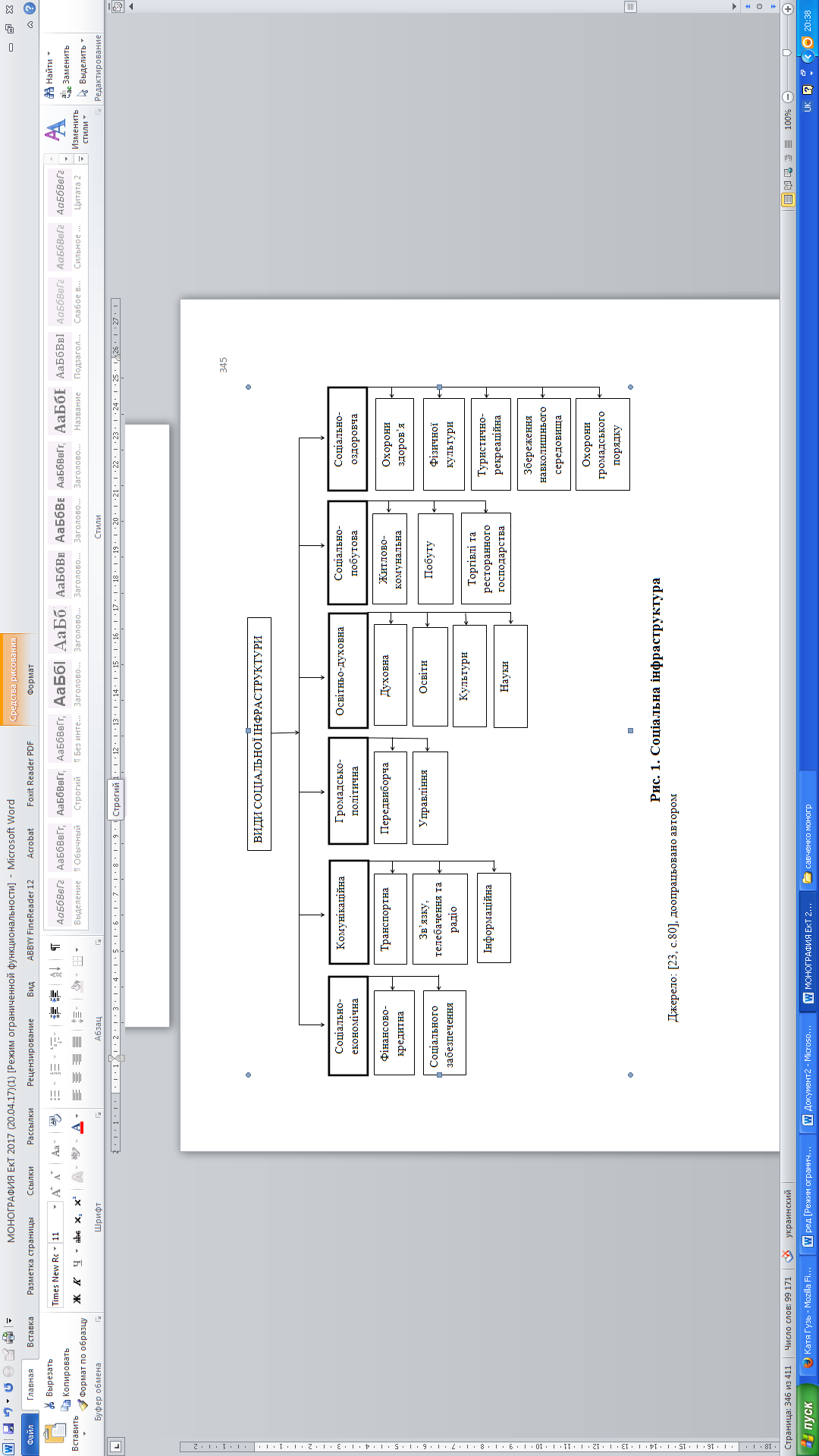 відсутність коштів на капітальні видатки.Вважаємо, що особлива роль у покращенні соціальної інфраструктури має належати місцевому самоврядуванню і головним є підвищення його ролі та повноважень. Назовемо такі заходи: реформа, спрямована на регулювання повноважень органів місцевого самоврядування;надання областям більших прав та фінансової автономії;- розробка і реалізація комплексних державних програм щодо соціальної інфраструктури територій;покращення інвестиційного клімату через вдосконалення законодавства;система євроінтеграції на рівноправній основі, відкриття нових ринків;впроваждення інноваційних технологій у соціальній інфраструктурі;підвищення якості надання послуг через зростання кваліфікації працівників;збільшення об’єктів соціальної інфраструктури, впровадження іноземного досвіду у їх роботі;податкові пільги для об’єктів соціально-виробничого спрямування [23,с.85-87].Досягнення високого рівня якості життя населення неможливе без належної конкурентоспроможності країни. Категорія соціальної конкурентоспроможності – відносно нове поняття, проте його актуальність стає все більш відчутною. Це вимагає не просто визначення конкурентоспроможності як економічної категорії, а й конкретних цілей та механізмів їх досягнення кожною країною.Теоретичні концепції та практичні підходи до аналізу конкурентоспроможності свідчать про особливо важливе значення цієї соціальної складової. Конкурентоспроможність охоплює не тільки економічні показники, але і їх соціальні наслідки – політичні дії, управління суспільством, рівень освіти, наукову базу, законопослушність, культуру, систему цінностей, інформаційну структуру [24].Вона визначається ситуацією щодо міжнародного суперництва, зокрема процесами глобалізації та економічної інтеграції, переміщенням капіталу і робочої сили, соціокультурними зв’язками, пріоритетами стратегій соціально-економічного розвитку різних країн, глобальними проблемами.Соціальну конкурентоспроможність можна охарактеризувати як здатність країни, у порівнянні з іншими країнами, забезпечувати та підтримувати:правовий захист населення від адміністративного тиску, свободу поглядів, свободу від ідеологічного пресингу;високий конкурентний статус у економічній, політичній та соціокультурній сферах;достойні рівень і якість життя населення;сприятливі для праці умови;вимоги міжнародних соціальних стандартів для всіх груп людей;надійну систему соціального захисту, стабільність громадянського суспільства;задоволення зростаючого рівня потреб в освіті, медичній допомозі та ін.;захист прав і свобод, які відповідають принципам правової держави;сприятливий психологічний клімат у суспільстві;екологічну безпеку усіх проживаючих [25].За соціальною спрямованістю трансформація економіки означає:перехід до ринкових принципів функціонування системи соціальних забезпечення та страхування;впровадження нових механізмів реалізації потреб на основі приватної власності;інтернаціоналізацію соціальних процесів;формування ринків праці та соціальних послуг, які раніше гарантувалися державою і були безкоштовними;запровадження відносин соціального партнерства, нарощування людського і соціального капіталу.Головною умовою забезпечення соціальної конкурентоспроможності економіки виступають економічне зростання і на цій основі задоволення матеріальних та духовних потреб членів суспільства. Зазначене проявляється у темпах зростання ВВП, збільшенні ВВП на душу населення, збільшенні доходів населення, підвищенні рівня життя [26].У відповідності до теорії свободи А. Сена важливою складовою соціальної конкуренції є соціальне виключення, яке має місце коли державні інститути, наділені владою розподіляти ресурси, систематично відмовляють деяким соціальним групам у доступі до ресурсів і послуг, що не дозволяє останнім приймати повноцінну участь у політичному житті держави і забезпечувати свій добробут.Головним проявом соціального виключення є інституційне виключення – обмеження доступу до законодавчої системи, її інститутів, недовіра людей до державної влади, їх небажання виконувати формальні норми і правила, що існують. За оцінками фахівців Інституту демографії та соціальних досліджень імені М. В. Птухи, починаючи з 2005 року, в Україні негативна динаміка людей, які відчувають погіршення у частині якості життя, дотримання законів, впевненості у майбутньому, можливості повноцінно проводити відпустку та відпочинок, наявності підходящої роботи, перспектив отримати додатковий заробіток і працювати з повною віддачею.Чинники забезпечення соціальної конкурентоспроможності в Україні формувалися у процесі переходу до ринкової економіки. Тому вони мають специфічний характер, який пояснюється частковим неприйняттям ринкових методів, умовами господарювання, особливостями економічної політики у цей період, характером інституціональних перетворень, менталітетом населення та іншими складовими [27, с. 203-207].Основою забезпечення соціальної безпеки є процеси, що відбуваються в економіці. Їх сукупність є результатом дії механізму забезпечення соціальної безпеки, при аналізі якого не можна абстрагуватися від юридичних норм та організаційних елементів, однак у цьому випадку їх потрібно розглядати як необхідну складову регулювання життя суспільства, частину організаційних і управлінських взаємин.Механізм державного регулювання соціальної безпеки охоплює такі основні складові:моніторинг економіки й суспільства для виявлення та прогнозування внутрішніх та зовнішніх задач у соціальній сфері;діяльність держави щодо установлення та запобігання внутрішнім і зовнішнім загрозам;визначення гранично допустимих значень показників, недотримання яких призводить до нестабільності та соціальних конфліктів [28]. В якості бази механізму державного регулювання соціальної безпеки потрібно розглядати залежності і зв’язки між явищами у соціально-економічному розвитку. Механізм забезпечення безпеки здатний адекватно відображати зміни у виробничих взаєминах та продуктивних силах [29].Разом з тим на нього впливають суб’єктивні чинники, тобто надбудовні над економічним базисом взаємини, особливо в частині формалізації механізму безпеки відповідно до цілей, завдань, ідеології суспільного розвитку.В межах єдиного механізму забезпечення соціальної безпеки доцільно виділити дві підсистеми:самозабезпечення необхідних взаємодії і розвитку;державного регулювання стану соціальної безпеки [30].За наявності деструктивного впливу політичного, економічного та соціального походження зростає необхідність діяльності щодо забезпечення соціальної безпеки, вдосконалення її форм і напрямків.Основні стадії забезпечення безпеки:моніторинг ситуації;розробка заходів щодо позитивної зміни показників на основі планування і прогнозування соціально-економічного стану;реалізація заходів по забезпеченню соціальної безпеки. Завершуючи аналіз комплексного механізму державного регулювання, зазначимо, що він може складатися з таких окремих механізмів:правового – закони, укази Президента України, постанови Верховної Ради України, постанови і розпорядження Кабінету Міністрів України, методичні рекомендації, інструкції, накази окремих міністерств і відомств та ін.;соціально-економічного – гарантії у сфері праці і доходів, податкові канікули, кредити, грошові заохочення, соціально-побутове обслуговування, фінансові преференції;медико-соціального – обов’язковість медичних профоглядів, державні гарантії безкоштовного медичного обслуговування, гарантії надання першої допомоги, соціальні послуги [31, с. 138-141].На практиці кризові явища, які сформувалися протягом незалежності, не були вирішені. Зокрема проголошені в Конституції Україні положення, що людина, її життя та здоров’я, чесність і гідність, недоторканість та безпека визнаються найвищими соціальними цінностями, вказують на соціальну відповідальність держави в межах визнання її як демократичної, соціальної та правової. Проте упродовж періоду з 90-х рр. ХХ ст. і дотепер була втрачена й не відновлена відповідальність як моральна цінність. Тому у вітчизняній практиці саме соціальна відповідальність повинна стати об’єднуючою національною ідеєю, без якої неможливо знайти вихід [32].У сучасних умовах спроб євроінтеграції для України особливо гостро постає потреба закріплення соціальної відповідальності, забезпечення їй гідного місця у системі суспільних відносин. Адже в міжнародних ефективних соціальних системах впровадження соціальної відповідальності забезпечило сталий розвиток, орієнтований на людину.Соціальна відповідальність визначає рівень культури й моральні якості окремого індивіда та суспільства, відносини між суб’єктами бізнесу, громадськістю і державою, тобто забезпечує умови для сталого розвитку людини та бізнесу, а у підсумку соціально-економічного розвитку країни.Способом обмеження політичної влади держави виступає взаємна відповідальність, яка полягає у прийнятті конкретних зобов’язань, спрямованих на забезпечення інтересів населення, відповідальності державних органів за невиконання обов’язків перед суспільством і окремою людиною.Загалом соціальна відповідальність перш за все базується на особистій відповідальності, що реалізує цінності та визначає соціальну відповідальність суспільства, підприємств і держави при досягненні господарських цілей. У широкому розумінні соціальна відповідальність є впливом бізнесу на суспільство.В Україні розвиток соціально відповідального бізнесу започатковано у 2006 р. Представництвом ООН в нашій державі, що підтримує діяльність української мережі Глобального договору ООН, який охоплює біля 140 організацій.З часу проголошення принципів соціальної відповідальності пройшло більше 10 років, проте ситуація суттєво не змінилася. Це значною мірою пов’язано з високим рівнем загальної безвідповідальності. Зокрема, за висновками науковців, зробленими на основі соціологічного моніторингу Інституту соціології НАН України, довіра населення до соціальних інститутів незначна, а серед інститутів, які функціонують, довіра найбільша до сім’ї (94,4%), релігійних організацій (51,7%), трудового колективу (підприємства) (49,0%), засобів масової інформації (29,9%).Рівень довіри до органів влади, правоохоронних органів та судової системи – 7,3% - 	15,8%. Про результати такого відношення свідчать практика недотримання законів, «подвійні стандарти» та корупційні дії і хабарництво, які певною мірою стали відповіддю на жорстке і нелогічне обмеження свободи людської діяльності.Серед негативних наслідків безвідповідальності падіння авторитету чесної праці, прагнення до успіху будь-якими засобами. Це призводить до низької продуктивності праці, відсутності інноваційних ризикових розробок, сприяє тіньовим відносинам у трудовій сфері. Формування партнерських відносин, що передбачають спільну відповідальність, буде сприяти обмеженню домінування індивідуального та колективного егоїзму, забезпечить розвиток соціальної сфери в ринкових умовах [33, с. 27-33].ВисновкиСучасна економічна теорія пропонує нові підходи визначення показників щодо оцінки суспільного добробуту, які поєднують економічні, соціальні, політичні, екологічні, культурні та інші фактори. Розвиток суспільства провокує появу нових потреб і від ступеня їх задоволення залежать рівень добробуту та соціальна забезпеченість.Державне регулювання рівня життя – це система заходів і норм законодавчого, виконавчого та контролюючого характеру, які здійснюють правомочні державні органи і суспільні організації з метою стабілізації доходів та їх зростання в залежності від соціально-економічних умов розвитку суспільства.Переважну роль у фінансуванні соціальної політики повинна відігравати бюджетна система, за рахунок якої все населення має отримувати гарантований мінімум соціальних послуг. Видозмінена роль держави в умовах ринку полягає в тому, що замість прямого фінансування інститутів реалізації соціальної політики вона надає кошти, необхідні для покриття витрат, конкретним споживачам соціальних послуг через соціальні державні транші. Економічна криза 2008 р. негативно вплинула на добробут людей більшості країн світу, примусивши владу мобілізувати зусилля, щоб пом’якшити ситуацію відносно вразливих верств населення. Погіршення пояснюється змінами на ринку праці, скороченням фінансування програм соціального захисту, суттєвою втратою робочих місць.Сучасна європейська соціальна модель теоретично передбачає єдність дій держави і громадянського суспільства, спрямованих на задоволення основних матеріальних потреб населення і посилення згуртованості. Водночас темпи та масштаби заходів бюджетної компенсації не дозволяють належним чином вирішувати соціальні завдання, створюючи ризики для стійкості системи. Порушено соціальний діалог, необхідний для досягнення колективних домовленостей, що в окремих випадках призвело до проявів невдоволення певних прошарків населення.Для комплексного вирішення соціальних проблем необхідні поєднання зусиль теоретиків і практиків, перехід до безкризової мережевої інформаційної економіки. Тільки на базі економічного зростання та структурної перебудови у напрямку 6-7 технологічних укладів, при наявності доброї волі суспільства, глобальна економіка зможе виправити соціальний стан абсолютної більшості населення в переважній частині країн світу.Українське суспільство, в основному декларуючи європейський вибір, для успішного розвитку має отримати модель згідно із своїми цінностями, запитами та традиціями. Модель і механізм її реалізації створюються для подолання проблем, що наявні та виникають в подальшому і відповідають довгостроковим цілям.Україна має значну кількість проблем на шляху соціального забезпечення суспільства, але накопичений світовий досвід та врахування власних умов розвитку дозволять віднайти варіант оптимального вирішення задач.ЛітератураСавченко В. Ф. Національна економіка: навч. посіб./ 2-е вид.-Чернігів: Видавництво ЧДІЕУ.-2014.-134с. – Тема 3. – С. 20-23.Карамишев Д. В. Концепція інноваційних перетворень: міжгалузевий підхід до реформування системи охорони здоров’я: державно-управлінські аспекти // Національна академія держ. управління при Президентові України; Харківський регіональний ін-т. – Х.: Вид-во ХарРІ НАДУ «Магістр», 2004. – 303 с. Балдич Н. І. Фінансове вирівнювання в контексті суспільно-економічних реформ / Н І. Балдич // Збірник наукових праць Нац. академії державного управління при Президентові України. – 2004. – №1. – С. 65-69.Базова захищеність населення України: [Матер. вибірк. соціал.-демограф. обстеження]. – К.: Держкомстат України, 2006 – 45 с.Волобуєва Г. Д. Принципи формування та реалізації соціальної політики держави в ринковій економічній системі / Г.Д. Волобуєва // Інвестиції: практика та досвід. – 2013. – №5. – С. 146-149.Зайнятість, зростання та соціальна справедливість. 9-та європейська регіональна нарада. Осло. Норвегія. 2013р. МОП. Звіт генерального директора. – Режим доступу до статті: www.ilo.org/publnsЄвропейська соціальна статистика. Збірник Євростату – редакція 2012. Режим доступу до статті: http://epp.eurostat.ec.europa.eu/portai/page/portal/ product_details/publication?p_produck_code=KS-FP-12-001Європейська соціальна статистика. Збірник Євростату – редакція 2013. Режим доступу до статті: http://epp.eurostat.ec.europa.eu/portai/page/portal/ product_details/publication?p_produck_code=KS-FP-13-001Герасимов О. Зарубіжний та міжнародний досвід забезпечення соціальної справедливості у суспільстві / О. Герасимов, К. Мілованова // Україна: аспекти праці. – 2014 . – №5. – С. 43-51.Гаджиев К. Внешняя политика в поле пересечения морали и власти // Мировая економика и международные отношения. – 2011. – №10. – С. 68-77.Геєць В. М. Яке майбутнє у соціальної держави? / В. М. Геєць // Економіка України. – 2013 . – №7. – С. 4-20.Аверин А. Н. Социальная политика и подготовка управленческих кадров / А. Н. Аверин. – М.: Новая наука. – 2005. – 265 с.Сиченко В. В. Інтеграційна стратегія впровадження соціальної доктрини в державній політиці Євросоюзу / В. В. Сиченко, О. О. Сиченко // Інвестиції: практика та досвід. – 2013. – №21. – С. 123-125.Концепция социального государства // Соц. государство: опыт, проблемы: материалы науч.-практ. конф. и междунар. « круглого стола», 20 янв. 2004 г. – М.: Акад. труда и соц. отношений, 2004. – С. 168-170.Каширина Е. Ю. Проблемы формирования единой социальной политики Европейского Союза (на примере Германии): дис. канд. полит. наук: 23.00.04. Е.Ю. Каширина; МГУ М. В. Ломоносова. – М., 2010. – 170 с.Каргалова М. В. От социальной идеи к социальной интеграции / М. В. Каргалова. – М.: Интердиалект , 2003. – 29 с.Василенко Е. В. Социальная ответственность бизнеса: мировой опыт / Е. В. Василенко // Власть. – 2006 . – №1. – С. 13-20.Ларина Н. Б. Перспективи становлення європейської соціальної моделі / Н. Б. Ларіна, О. І. Ткач // Держава та регіони. Серія Державне управління. – 2013. – №3. – С. 14-19. Податкова політика України: стан, проблеми та перспективи: монографія / П. В. Мельник, Л. Л. Тарангул, З. С. Варналій [та ін.]; за ред. З. С. Варналія. – К.: Знання України, 2008. – 675 с. Податковий менеджмент: навч. посібник / Ю. Б. Іванов, А. І. Крисоватий, А. Я. Кізима, В. В. Карпова. – К.: Знання, 2008. – 525 с.Податок на розкіш: чому багаті платять менше [Електрон. ресурс]. - Режим доступу: http://tsn.ua/groshi/bagati-platyat-menshe-chomu-podatok-na-rozkish-zduvsya.htmlБаранник Л. Б. Соціалізація податків як принцип ефективного податкового регулювання в ринковій економіці / Л. Б. Баранник // Формування ринкових відносин в Україні. – 2013. – №9. – С. 15-20.Буряченко А. Соціальна інфраструктура у системі управління місцевим розвитком/ А. Буряченко // Ринок цінних паперів України. – 2014. – №7. – С. 77-86.Чорнодід І. С. Методологія аналізу соціальної конкурентоспроможності країни / І. С. Чорнодід // Бізнес інформ . – 2013 . – № 7. – С. 225-231.Полунева Ю. Механізм підвищення конкурентоспроможності економіки України в посткризовий період / Ю. Полунєва // Економічний аналіз. – 2011. – Вип. 9. Ч. 3. – С. 243.Україна в світі. Огляд міжнародних індексів. 2013. Фонд Ефективне управління. К. – 2013. – [Електрон. ресурс]. – Режим доступу: http://www.feg.org.ua/docs/ukraine_inthe_world_2013_ukr_web/pdfЧорнодід І. С. Особливості забезпечення соціальної конкурентоспроможності у процесі становлення ринкової економіки в Україні / І. С. Чорнодід // Формування ринкових відносин в Україні. – 2014. – №5. – С.200-205.Кучерук С. С. Механізми реалізації соціальної безпеки в Україні / С. С. Кучерук // Університетські наукові записки. – 2007. – №4. – С. 438-444.Снігова О. Ю. Механізми державного та регіонального управління соціальною безпекою: дис. на здобуття наук. ступеня канд. екон. наук: 08.02.03 / О. Ю. Снігова. – Донецьк, - 2006. – 272 с.Качинський А. Б. Екологічна безпека України: системний аналіз перспектив покращення: моногр. / Качинський А. Б. – К.; НІСД. – 2001. – 312 с.Весельська А. А. Обгрунтування необхідності комплексного застосування механізмів державного регулювання соціальної безпеки в Україні / А. А. Весельська // Інвестиції: практика та досвід. – 2013. – №5. – С. 137-141.Грішнова О. А. Соціальна відповідальність – шлях до європейської соціальної держави в Україні / О. А. Грішнова // Соціально-трудові відносини: теорія та практика: зб. наук. праць / М-во освіти, науки, молоді та спорту України, ДВНЗ «Київський нац. екон. ун-т ім. Вадима Гетьмана»; відп. ред. Т. Г. Кицак. – 2011. – №2. – С. 5-12.Карпенко А. В. Роль соціальної відповідальності в період розбудови економіки України / А. В. Карпенко, Н. М. Карпенко, О. І. Сеник //. – Держава і регіони. – 2015. – №2. – С. 23-28.